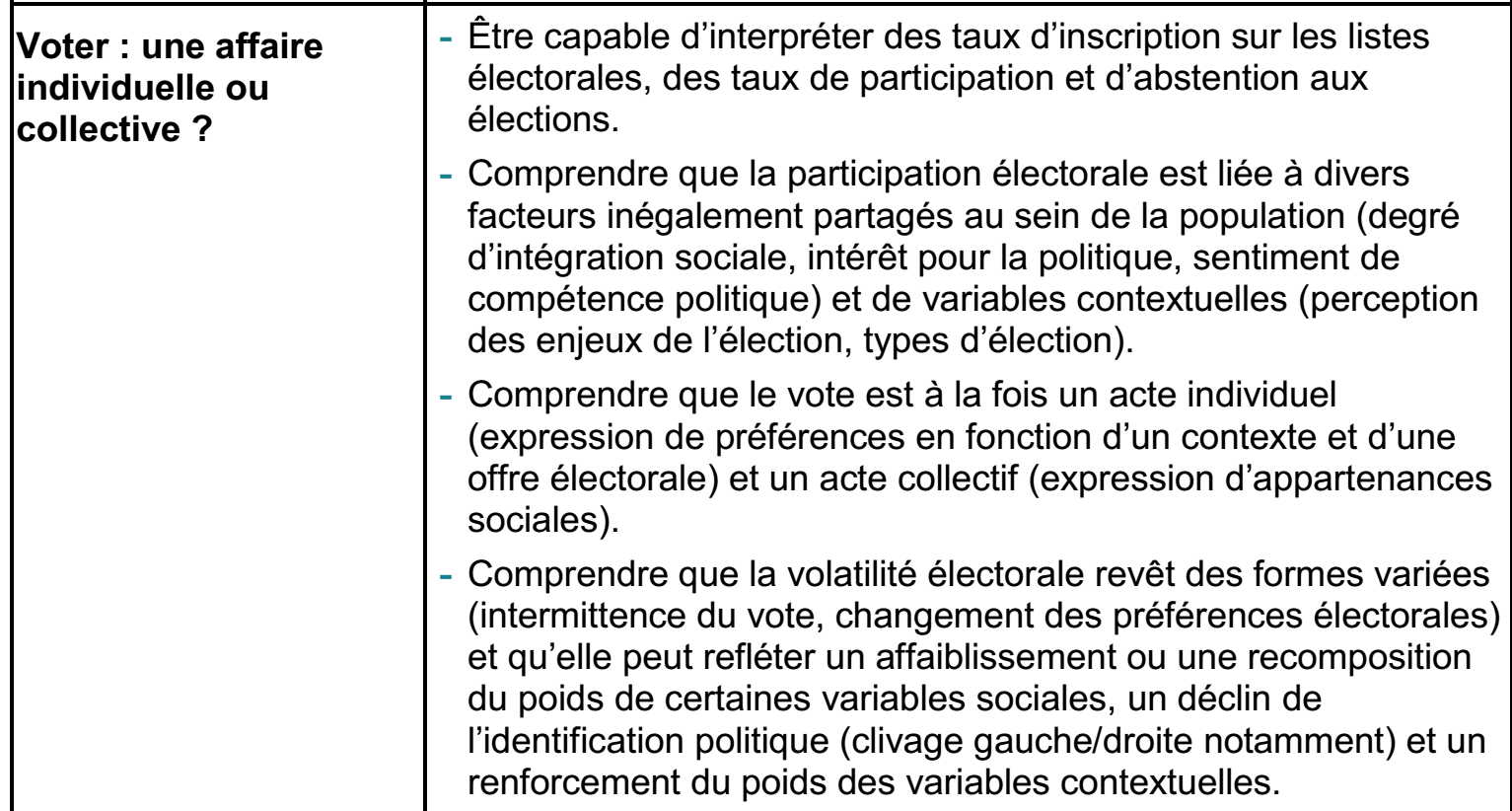 Question 1 : CUn taux d’abstention aux élections européennes de 75% signifie que :75% de la population en âge de voter est inscrit sur les listes électorales75% des électeurs ont voté75% des électeurs ne sont pas allés voterQuestion 2 : CUn taux de participation aux élections législatives de 65% signifie que :65% des électeurs ont voté35% des électeurs ont voté65% des électeurs ne sont pas allés voterQuestion 3 : CLa participation électorale varie selon différents facteursCochez dans le document ci-dessous les caractéristiques des individus qui participent le plus aux électionsHommes        Femmes Jeunes                   SeniorsDiplômés          Non diplômés  Ouvriers          Cadres supérieurs  Revenu élevé           Revenu faible Questions 4 : COn distingue :Les abstentionnistes pour le jeu et contre le jeuLes abstentionnistes sur le jeu et sous le jeuLes abstentionnistes dans le jeu et hors le jeuQuestion 5 : U (document à actualiser + source)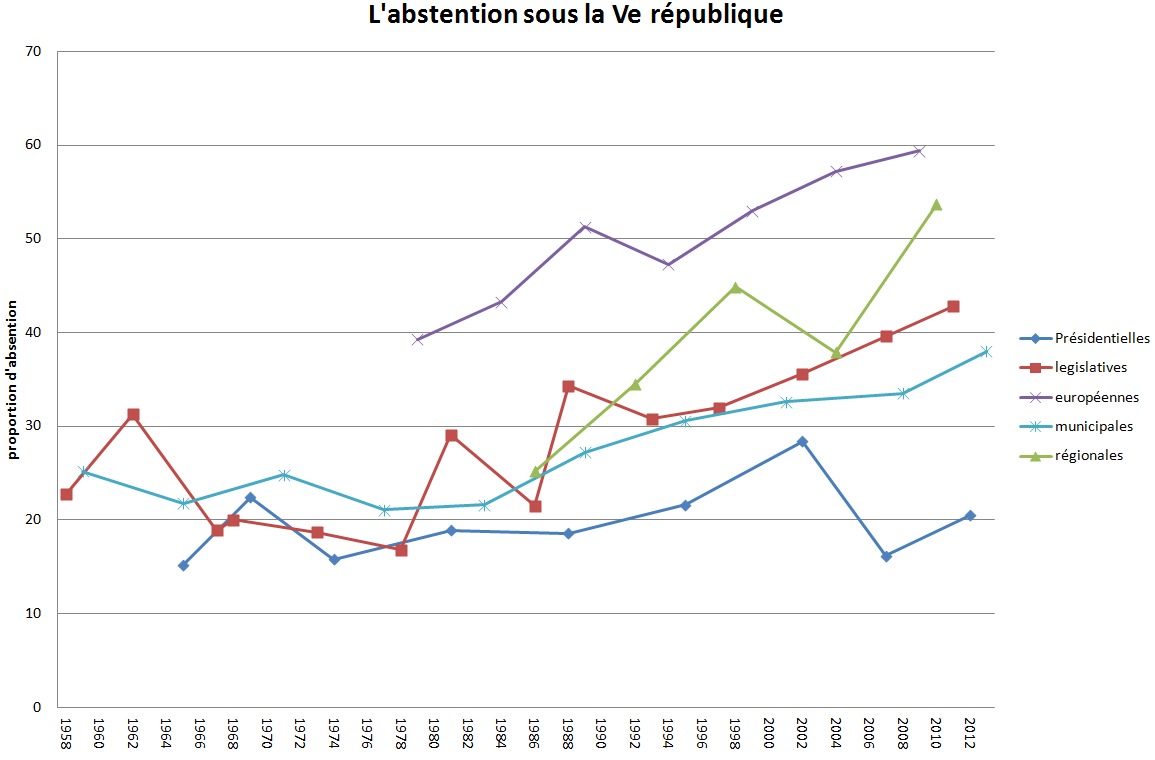 Cochez la bonne réponse :La participation électorale est liée au type d’élection. Ainsi en 2012, on peut dire que :600 000 électeurs ont voté aux élections présidentielles contre seulement 200 000 aux élections européennes60% des électeurs ont voté aux élections présidentielles contre 20% pour les élections régionales60% des électeurs ont voté aux élections présidentielles contre 40% pour les élections régionalesQuestion 6 : APour chaque situation ci-dessous, classez selon qu’il s’agit d’un acte individuel ou collectifQuestion 7 : CLa volatilité électorale prend trois formes principales.Quelles sont - elles parmi les propositions ci-dessous ?Les électeurs alternent abstention et voteLes électeurs alternent abstention et non-participationLes électeurs alternent vote à gauche et vote à droiteLes électeurs de gauche alternent vote à droite et vote au centreLes électeurs de droite alternent vote à l’extrême droite et vote à l’extrême gaucheLes électeurs modifient leur vote tout en restant à l’intérieur du clivage « gauche/droite »Questions 8 : AComment interpréter la volatilité électorale ?Objectifs d’apprentissageMémorisationCompréhensionAnalyseUtilisation des données quantitatives, représentations graphiquesInterpréter des taux d’inscription sur les listes électorales, des taux de participation et d’abstention aux électionsQuestion 1Question 2Comprendre que la participation électorale est liée à divers facteurs inégalement partagés par la population (degré d’intégration, intérêt pour la politique, sentiment de compétence politique)Question 3Question 4Comprendre que la participation électorale est liée à des variables contextuelles (perception des enjeux de l’élection, types d’électionQuestion 5Comprendre que le vote est un acte individuel (expression d’un contexte et d’une offre électorale)Question 6Comprendre que le vote est un acte collectif (expression d’appartenances sociales)Question 6Comprendre que la volatilité électorale revêt des formes variéesQuestion 7Comprendre que la volatilité électorale peut refléter un affaiblissement ou une recomposition du poids de certaines variables socialesQuestion 8Comprendre que la volatilité électorale peut refléter un déclin de l’identification politique (clivage gauche/droite) et un renforcement du poids de certaines variables contextuellesQuestion 8Le vote est un acte individuelLe vote est un acte collectifJe vote blanc parce qu’aucun parti politique n’a un programme qui me convientX offre élecJe vote pour A parce qu’il y a trop d’insécurité dans ce paysX contexteJe vote à gauche parce qu’on est ouvrier de père en filsX appart socJe vote à droite parce que je suis catholiqueX appart socJe vote B parce que le climat est en dangerX contexteJe vote à droite parce que mon épouse est une riche héritièreX appart socLa volatilité électorale ……reflète un affaiblissement ou une recomposition du poids de certaines variables sociales… reflète un déclin de l’identification politique et un renforcement du poids de certaines variables contextuellesHakim, ouvrier métallurgiste de 45 ans, ne vote plus parce que « les politiciens sont tous corrompus »xJessica, jeune cadre supérieure, vote pour le parti politique qui défend le mieux la procréation médicalement assistée (PMA) xMaeva, mère au foyer, considère que la gauche et la droite, « c’est bonnet blanc et bonnet blanc » et ne vote plus.xAbel, catholique pratiquant, considère que les valeurs religieuses ne sont pas assez soutenues par les partis politiques de la droite classiquexZoubida, employée au chômage depuis 3 ans, considère qu’il y a trop d’étrangers dans le pays et vote désormais pour les partis d’extrême droite.xEugène, responsable syndical dans son entreprise, estime que les partis de gauche ne défendent plus vraiment la cause ouvrière, et a tendance à voter « extrême gauche »x